Bulletin d’inscription individuellePour faciliter le traitement, nous vous remercions de compléter en format informatiqueFormation ParticipantVos attentes vis-à-vis de la formationVos réponses seront utiles au formateur pour adapter la préparation de la formation.Précisez vos motivations et vos attentes. Faites le lien avec votre expérience professionnelle.Etablissement employeurStatut de l’établissement : Privé à but non lucratif	Privé à but lucratif Fonction publique (Autres)Fonction publique (Etat, Collectivités territoriales, Etablissement public à caractère administratif)Raison sociale :      Adresse :      Code Postal :      			Ville :      Nom du représentant légal :      Email :     						Téléphone :      Nom du responsable formation :      Email :     						Téléphone :      Date, signature et cachet de la structure :       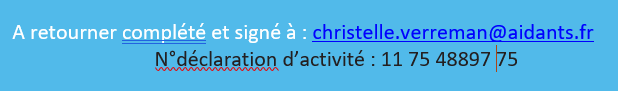 Conditions générales des prestations de formationLa signature de ce bulletin d’inscription vaut acceptation des conditions générales des prestations de formation telles qu’elles sont définies dans le catalogue de formation.L’inscription à la formation sera confirmée après réception du devis et signature de la convention de formationIntitulé :      Intitulé :      Dates :      Lieu : Formation à distance (ZOOM)CivilitéPrénomNOMAdresse emailFonction